КАРАР                                                                       ПОСТАНОВЛЕНИЕ        27 декабрь   2017 й                          № 38                        27 декабря  О внесении изменений  в постановление администрации  сельского поселения                 Новонадеждинский сельсовет муниципального района Республики Башкортостан от 19.12.2014 года № 26 «Об утверждении порядка осуществления  администрацией  сельского поселения Новонадеждинский сельсовет муниципального района Благовещенский район Республики Башкортостан бюджетных полномочий главных администраторов доходов бюджетов бюджетной системы Российской Федерации»В соответствии со статьей 20  Бюджетного кодекса Российской Федерации и Указаниями  о порядке принятия бюджетной классификации Российской Федерации администрация сельского поселения Новонадеждинский сельсовет муниципального района Благовещенский район Республики Башкортостан ПОСТАНОВЛЯЕТ:Внести изменения в постановление администрации сельского поселения   Новонадеждинский сельсовет муниципального района Благовещенский район Республики Башкортостан от 19.12.2014 г. № 26 «Об утверждении порядка осуществления   администрацией сельского поселения Новонадеждинский сельсовет муниципального  района Благовещенский район Республики  Башкортостан  бюджетных полномочий  главных администраторов доходов бюджетов бюджетной системы Российской Федерации»:Пункт б изложить в следующей редакции:«б) бухгалтер по следующим кодам бюджетной классификации:2. Настоящее постановление вступает в силу с 1 января 2018 года;3. Контроль за исполнением настоящего постановления оставляю за собой.Глава сельского поселения 	_________   Н.П. АкимкинаБАШКОРТОСТАН РЕСПУБЛИКАhЫБЛАГОВЕЩЕН РАЙОНЫМУНИЦИПАЛЬ РАЙОНЫНЫҢЯҢЫ НАДЕЖДИН АУЫЛ СОВЕТЫАУЫЛ БИЛӘМӘhЕ ХАКИМИӘТЕ453444, Новонадеждино аулы,Советская урамы, 26тел./факс: (34766) 2-76-19e-mail  novonadejdino@mail.ruРЕСПУБЛИКА  БАШКОРТОСТАНАДМИНИСТРАЦИЯ СЕЛЬСКОГО ПОСЕЛЕНИЯ НОВОНАДЕЖДИНСКИЙ СЕЛЬСОВЕТ МУНИЦИПАЛЬНОГО РАЙОНА БЛАГОВЕЩЕНСКИЙ РАЙОН453444,   с.Новонадеждино,ул.Советская, 26тел./факс: (34766) 2-76-19e-mail novonadejdino@mail.ruКод бюджетной классификацииНаименование дохода79110804020011000110Государственная пошлина за совершение нотариальных действий должностными лицами органов местного самоуправления, уполномоченными в соответствии с законодательными актами Российской Федерации на совершение нотариальных действий (сумма платежа (перерасчеты, недоимка и задолженность по соответствующему платежу, в том числе по отмененному))79111103050100000120Проценты, полученные от предоставления бюджетных кредитов внутри страны за счет средств бюджетов сельских поселений79111301995100000130Прочие доходы от оказания платных услуг (работ) получателями средств бюджетов сельских поселений79111302065100000130Доходы, поступающие в порядке возмещения расходов, понесенных в связи с эксплуатацией имущества сельских поселений79111302995100000130Прочие доходы от компенсации затрат  бюджетов сельских поселений79111623051100000140Доходы от возмещения ущерба при возникновении страховых случаев по обязательному страхованию гражданской ответственности, когда выгодоприобретателями выступают получатели средств бюджетов сельских поселений79111623052100000140Доходы от возмещения ущерба при возникновении иных страховых случаев, когда выгодоприобретателями выступают получатели средств бюджетов сельских  поселений79111632000100000140Денежные взыскания, налагаемые в возмещение ущерба, причиненного в результате незаконного или нецелевого использования бюджетных средств (в части бюджетов сельских поселений)79111690050100000140Прочие поступления от денежных взысканий (штрафов) и иных сумм в возмещение ущерба, зачисляемые в бюджеты сельских поселений79111701050100000180Невыясненные поступления, зачисляемые в бюджеты сельских поселений79111705050100000180Прочие неналоговые доходы бюджетов сельских поселений79111714030100000180Средства самообложения граждан, зачисляемые в бюджеты сельских поселений79120215001100000151Дотации бюджетам сельских поселений на выравнивание бюджетной обеспеченности79120215002100000151Дотации бюджетам сельских поселений на поддержку мер по обеспечению сбалансированности бюджетов79120235118100000151Субвенции бюджетам сельских поселений на осуществление первичного воинского учета на территориях, где отсутствуют военные комиссариаты79120249999107404151Прочие межбюджетные трансферты, передаваемые бюджетам сельских поселений (иные межбюджетные трансферты на финансирование мероприятий по благоустройству территорий населенных пунктов, коммунальному хозяйству, обеспечению мер пожарной безопасности и осуществлению дорожной деятельности в границах сельских поселений)79120705030106100180Прочие безвозмездные поступления в бюджеты сельских поселений (прочие поступления)79120705030106200180Прочие безвозмездные поступления в бюджеты сельских поселений (Поступления в бюджеты поселений от физических лиц на финансовое обеспечение реализации проекта по поддержке местных инициатив )79120705030106300180Прочие безвозмездные поступления в бюджеты сельских поселений (Поступления в бюджеты поселений от юридических лиц на финансовое обеспечение реализации проекта по поддержке местных инициатив)79121860010100000151Доходы бюджетов сельских поселений от возврата остатков субсидий, субвенций и иных межбюджетных трансфертов, имеющих целевое назначение, прошлых лет из бюджетов муниципальных районов79121860020100000151Доходы бюджетов сельских поселений от возврата остатков субсидий, субвенций и иных межбюджетных трансфертов, имеющих целевое назначение, прошлых лет из бюджетов государственных внебюджетных фондов79121805010100000180Доходы бюджетов сельских поселений от возврата бюджетными учреждениями остатков субсидий прошлых лет79121805020100000180Доходы бюджетов сельских поселений от возврата автономными учреждениями остатков субсидий прошлых лет79121805030100000180Доходы бюджетов сельских поселений от возврата иными организациями остатков субсидий прошлых лет79121945147100000151Возврат остатков иных межбюджетных трансфертов на государственную поддержку муниципальных учреждений культуры из бюджетов сельских поселений79121945148100000151Возврат остатков иных межбюджетных трансфертов на государственную поддержку лучших работников муниципальных учреждений культуры, находящихся на территориях сельских поселений, из бюджетов сельских поселений79121945160100000151Возврат остатков иных межбюджетных трансфертов, передаваемых для компенсации дополнительных расходов, возникших в результате решений, принятых органами власти другого уровня, из бюджетов сельских поселений79121960010100000151Возврат прочих остатков субсидий, субвенций и иных межбюджетных трансфертов, имеющих целевое назначение, прошлых лет из бюджетов сельских поселений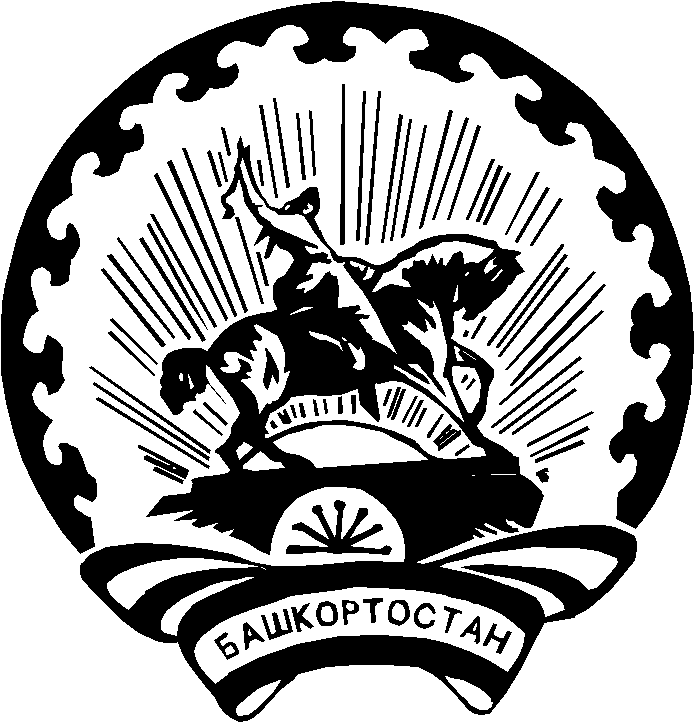 